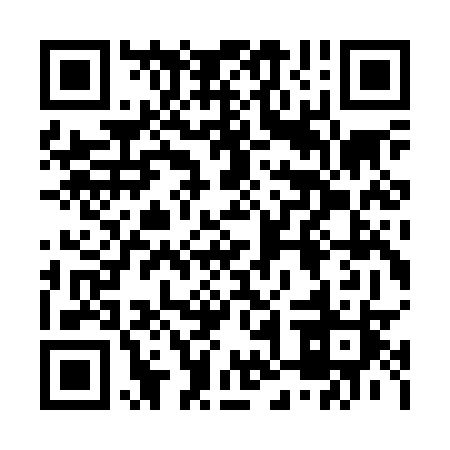 Ramadan times for Ampney Saint Peter, UKMon 11 Mar 2024 - Wed 10 Apr 2024High Latitude Method: Angle Based RulePrayer Calculation Method: Islamic Society of North AmericaAsar Calculation Method: HanafiPrayer times provided by https://www.salahtimes.comDateDayFajrSuhurSunriseDhuhrAsrIftarMaghribIsha11Mon4:584:586:3012:174:106:066:067:3812Tue4:554:556:2812:174:126:086:087:4013Wed4:534:536:2512:174:136:096:097:4214Thu4:514:516:2312:174:146:116:117:4415Fri4:484:486:2112:164:166:136:137:4516Sat4:464:466:1812:164:176:156:157:4717Sun4:434:436:1612:164:196:166:167:4918Mon4:414:416:1412:154:206:186:187:5119Tue4:394:396:1212:154:216:206:207:5320Wed4:364:366:0912:154:236:216:217:5521Thu4:344:346:0712:154:246:236:237:5722Fri4:314:316:0512:144:256:256:257:5923Sat4:284:286:0212:144:276:276:278:0124Sun4:264:266:0012:144:286:286:288:0325Mon4:234:235:5812:134:296:306:308:0526Tue4:214:215:5512:134:316:326:328:0727Wed4:184:185:5312:134:326:336:338:0928Thu4:164:165:5112:124:336:356:358:1129Fri4:134:135:4912:124:356:376:378:1330Sat4:104:105:4612:124:366:386:388:1531Sun5:085:086:441:125:377:407:409:171Mon5:055:056:421:115:387:427:429:192Tue5:025:026:391:115:407:437:439:213Wed5:005:006:371:115:417:457:459:234Thu4:574:576:351:105:427:477:479:255Fri4:544:546:331:105:437:487:489:276Sat4:524:526:301:105:447:507:509:297Sun4:494:496:281:105:467:527:529:328Mon4:464:466:261:095:477:547:549:349Tue4:434:436:241:095:487:557:559:3610Wed4:414:416:211:095:497:577:579:38